Datum ingevuld:          /          /         	IdentificatiegegevensGezinssituatieSchool  Medische gegevensCommunicatieVerbaal?geen problemen – traag spreken – moeilijk articuleren – weinig stemvolume –  stotteren – geen spraak - …Non-verbaal?geen problemen – drukt zich voldoende begrijpbaar uit met lichaamstaal – is moeilijk te begrijpen - …Hulpmiddelen nodig m.b.t. communicatie?niet van toepassing – pictogrammen – communicatiebord – SMOG – eigen gebarenExtra opmerkingen?Karakter en gedragKaraktereigenschappenrustig – energiek – schuchter – haantje de voorste – teruggetrokken – meegaand – lief – zorgzaam – tegendraads – roekeloos – koppig – plakkerig – spontaan - …Onaangepast gedragagressie – weglopen – roepen – vernielen – handtastelijkheid – liegen – fantaseren – stelen – afzonderen - …In welke gevallen verandert het gedrag t.o.v. ander geslacht - t.o.v. nieuwe begeleiding – bij niet-vertrouwde situaties – bij hevige emoties zoals verdriet, angst, verliefdheid, heimwee – bij teveel drukte – bij onbegrip - …Hoe reageert  het best op probleemgedragAndere aandachtspuntengeheugenproblemen – concentratiestoornissen – grote behoefte aan structuur - …MobiliteitKenmerken?geen beperkingen – kan niet stappen – kan enkele stapjes zetten – kan wandelen met ondersteuning – kan stappen maar vlug vermoeid - …Welke hulpmiddelen gebruikt  om zich te verplaatsen?Wanneer heeft  hulp nodig?VerzorgingHulpmiddelen of aangepast materiaal nodig?O geen hulpmiddelenO hoorapparaatO lenzenO sondeO kinéO logoKan  zich aan- en uitkleden in  of op kamp?O volledig zelfstandig O hulp vereist bij aan- en uitkledenO vetersO ritssluitingenO helpen afdrogenHulp nodig bij het toiletbezoek?O volledig zelfstandigO afvegen na toiletO verschonen van maandverbandO zalfO luierO geen hulp nodig, maar stimuleren om naar toilet te gaanO bezig met zindelijkheidstraining, maar draagt nog luierMedicatieBijzonderheden medicatie? MaaltijdenAandachtspunten?Hulpmiddelen/aangepast materiaal nodig/bijzondere gewoontes?Allergieën of dieetpatroon wegens medische redenen?ActiviteitenHouding bij deelname aan activiteiten?actief – enthousiast – passief – onverschillig – extra stimulans nodig – kan niet tegen verlies – veel afwisseling nodig – creatief - …Favoriete activiteiten?O kan zwemmen 		O mag zwemmenMedisch attest in te vullen door de huisdokterNaam van ………………………………………………………………………………………………………………………….Gegevens van de huisdokterNaam			…………………………………………………………………………………………………….Adres			…………………………………………………………………………………………………….			…………………………………………………………………………………………………….Telefoon		…………………………………………………………………………………………………….Medische gegevens van Omschrijving van de beperking 	………………………………………………………………………………………………………………………….	………………………………………………………………………………………………………………………….	………………………………………………………………………………………………………………………….Volgt  een bepaald dieet?   Ja  / Nee           Welk dieet? …..………………………………………………………………………………………………….           …………………………………………………………………………………………………………………………Neemt  op regelmatige basis geneesmiddelen in?   Ja  / Nee	Welke?	              ………………………………………………………………………………………………	Wanneer?	   ………………………………………………………………………………………………	Dosis?	             .………………………………………………………………………………………………	Hoe toedienen? .………………………………………………………………………………………………	Eventuele nevenverschijnselen? ………………………………………………………………………..                                                        ………………………………………………………………………..Is  allergisch aan bepaalde stoffen of geneesmiddelen?  Ja  /  Nee	………………………………………………………………………………………………………………………….Heeft  tijdens de speelpleinwerking speciale zorgen nodig?	          Kiné – logo – stoma – sonde - ……………………………………………………………………………	Graag een nauwkeurige beschrijving met eventueel opmerkingen van de specialist.          ………………………………………………………………………………………………………………………….………………………………………………………………………………………………………………………….	Wie zal op de Spelewijslocatie instaan voor deze specifieke behandeling (telefoonnr)?	………………………………………………………………………………………………………………………….Is  ingeënt tegen de klem?   Ja /  Nee                      Laatste inenting op	……………………………………………………………………………...Hoeveel weegt ? ……………………………………………………………………………………………...     Bij een ongeval wordt op de spoedafdeling de toe te dienen dosis      verdovende middelen berekend volgens het gewicht van het kind. Extra opmerkingen?	………………………………………………………………………………………………………………………….	………………………………………………………………………………………………………………………….	………………………………………………………………………………………………………………………….Opgemaakt door dokter		……………………………………………………….Datum					……………………………………………………….Handtekening/stempel				Individuele fiche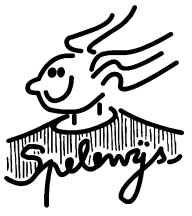 naamvoornaamgeslachtgeboortedatumthuisadrestelefoon thuisgsm ouderse-mailadres oudersandere contactpersoonnaam 	telefoon 	relatie tot het kind 	medicatie O jaO neenallergie O jaO neenluier O jaO neenhulp bij toiletO jaO neenmag zwemmenO jaO neenkan zwemmenO jaO neenbegeleidingO AO IBnaam en voornaam moedernaam en voornaam vaderbrussenkind woont bijO beide oudersO moederO vaderO andere: 	naam instituut of schoolnaam begeleider op schoolintern of extern?studierichting/type onderwijskan het kind lezen?ja  /  neekan het kind schrijven?ja  /  neetype beperkingdiagnose: 	O licht verstandelijke beperkingO matig verstandelijke beperkingO ernstig verstandelijke beperkingO syndroom van DownO fysieke beperking: 	O ASSO ADHDO epilepsieO visuele beperkingO auditieve beperkingO andere: 	RolstoelElektrische rolstoelBuggyAndereNaam medicatie’s morgensHoeveel?12 uur12 uur16 uurHoeveel?’s avondsHoeveel?Naam medicatie’s morgensHoeveel?VoorNa16 uurHoeveel?’s avondsHoeveel?